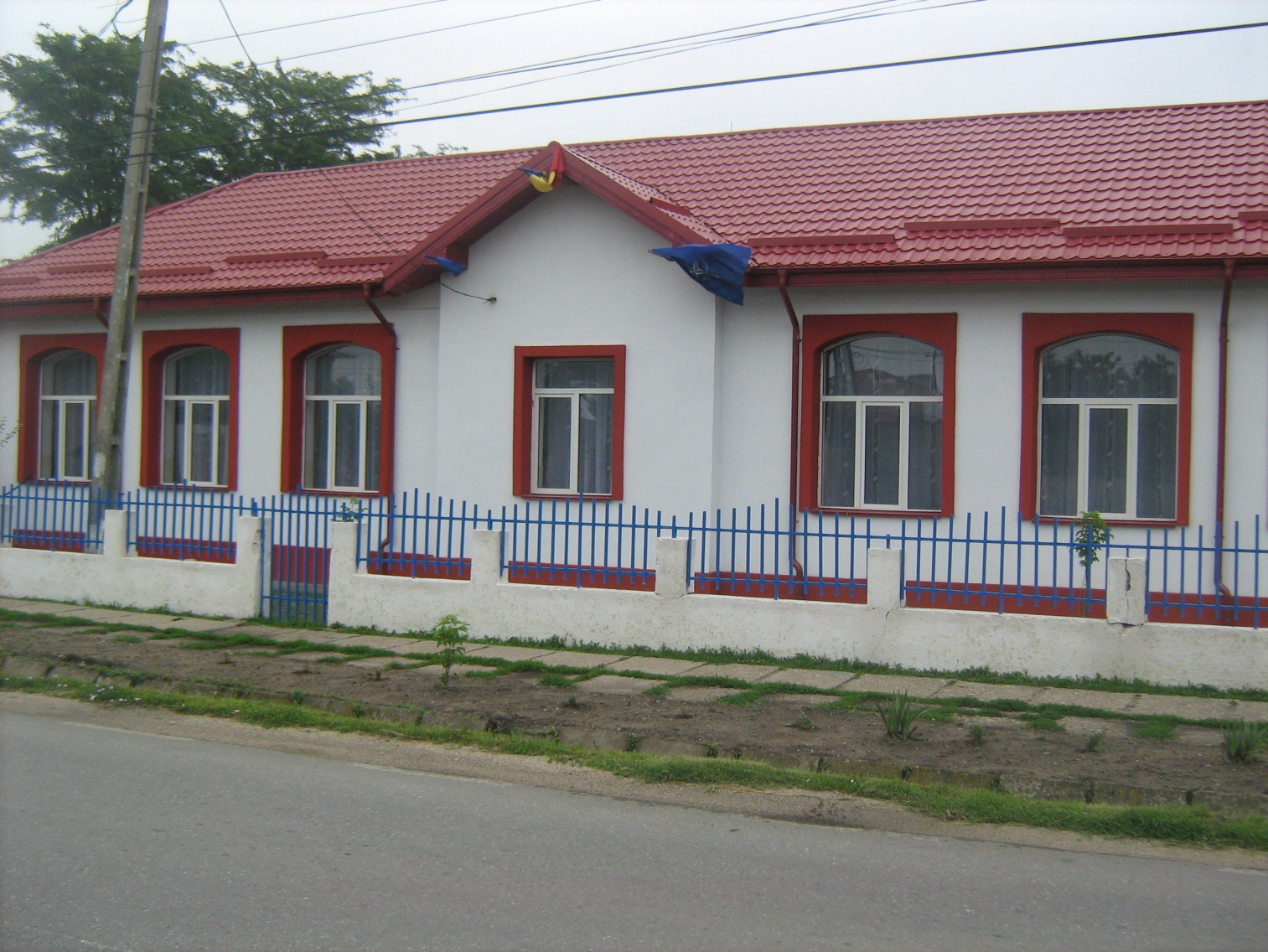 ȘCOALA GIMNAZIALĂ LIȚA – ANUL ȘCOLAR 2015-2016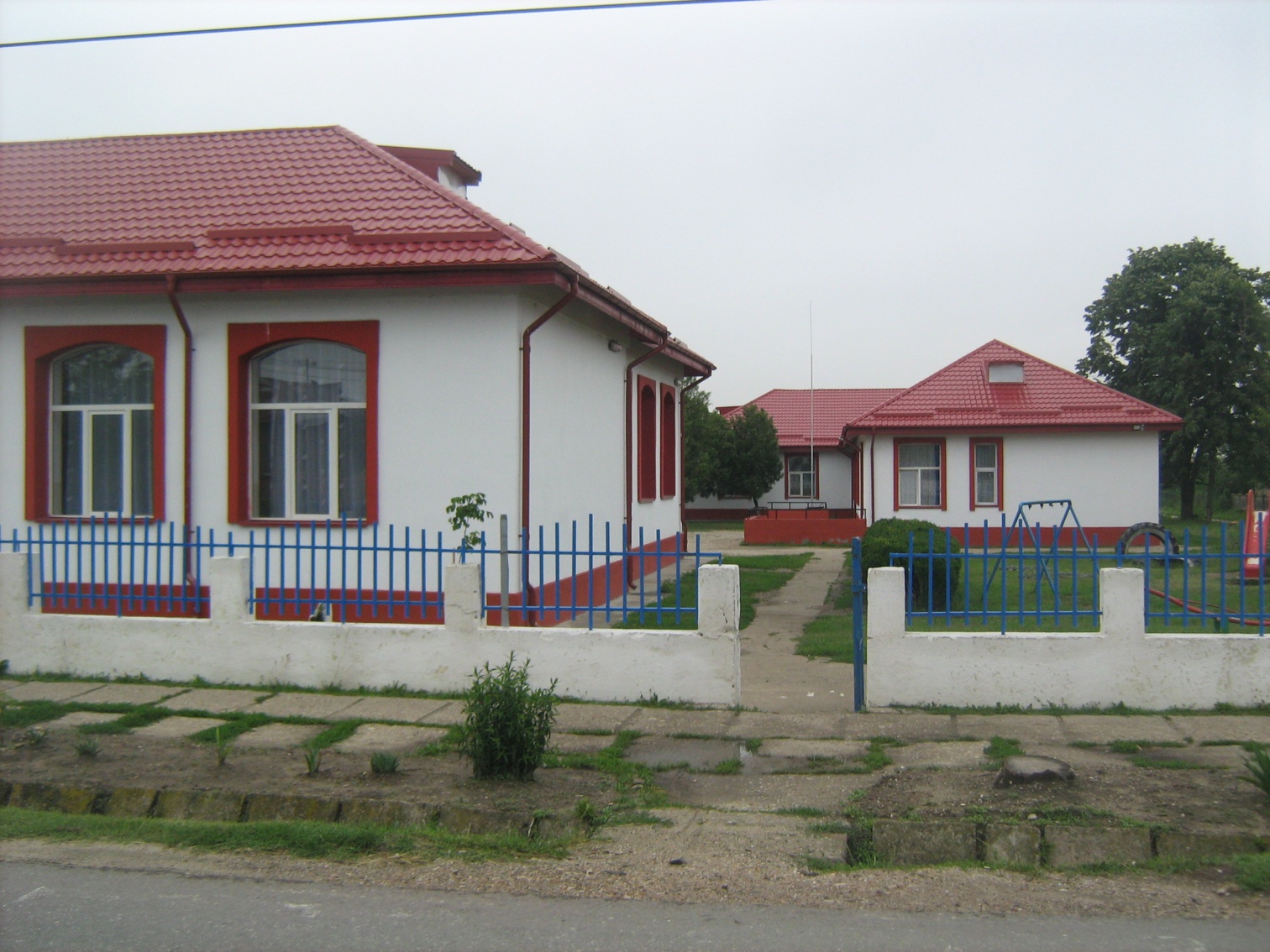 ȘCOALA GIMNAZIALĂ LIȚA,,O ȘCOALĂ PENTRU SUFLETUL TĂU’’*RESURSE  EDUCATIONALE MATERIALE:	-1  LABORATOAR INFORMATICA	-6 SALI DE CLASA	-1 SALA DE SPORT	-1 BIBLIOTECA CU 5364 DE VOLUME	-2 GRADINITE CU PROGRAM NORMAL	-24 CALCULATOARE	-4 UNITATI  XEROX	-4 IMPRIMANTE	-1 TELEFON/FAX	-ACCES LA INTERNET	-INCALZIRE CENTRALA	-APA CURECTARESURSE UMANE:LA CICLUL PRESCOLAR, 2 CADRE DIDACTICE:	-1 CADRU DIDACTIC  GRADUL I	-1 CADRU DIDACTIC  GRADUL IILA CICLUL PRIMAR,  4 CADRE DIDACTICE:	-1  CADRU DIDACTIC GRADUL  I               -1 CADRU DIDACTIC GRADUL DEFINITIV	-2  CADRE DIDACTICE DEBUTANTLA CICLUL GIMNAZIAL,  12 CADRE DIDACTICE:	-4 CADRE DIDACTICE GRADUL I	-4 CADRE DIDACTICE GRADUL II	-2 CADRE DIDACTICE DEFINITIVAT	-2  CADRE DIDACTICE DEBUTANT**COMISII METODICE:	-CEAC	-COMISIA PROFESORILOR DIRIGINTI	-COMISIA ARIEI CURRICULARE STIINTA	-COMISIA ARIEI CURRICULARE LIMBA SI COMUNICARE	-COMISIA  PENTRU CURRICULUM	-COMISIA DE INTEGRARE EUROPEANA	-COMISIA EDUCATOARE-INVATATORI	-COMISIA PENTRU PREVENIREA SI COMBATEREA VIOLENTEI SI       ABSENTEISMULUI SCOLARCURRICULUM  LA  DECIZIA  SCOLII:LA CICLUL GIMNAZIAL  :	-INFORMATICA/TEHNOLOGIA INFORMATIEI ,1 ORA PE SAPTAMANA CLASELE V-VIII	-EDUCATIE PENTRU SANATATE, 1 ORA PE SAPTAMANA CLASA a V-a.*